Регламент конкурса «Песни незабытых времен»
1. Начало приема заявок — 6 апреля 2024 года.2. Возраст участников — 8+.3. Один участник или коллектив может подать не более трёх песен, отражающих тематику концерта —  жюри выберет одну для выступления.4. Заявки принимаются:- в директ или с помощью размещения в социальных сетях гостиничного комплекса «Ямская слобода» с указанием тегов #9маяямская #завидово 
         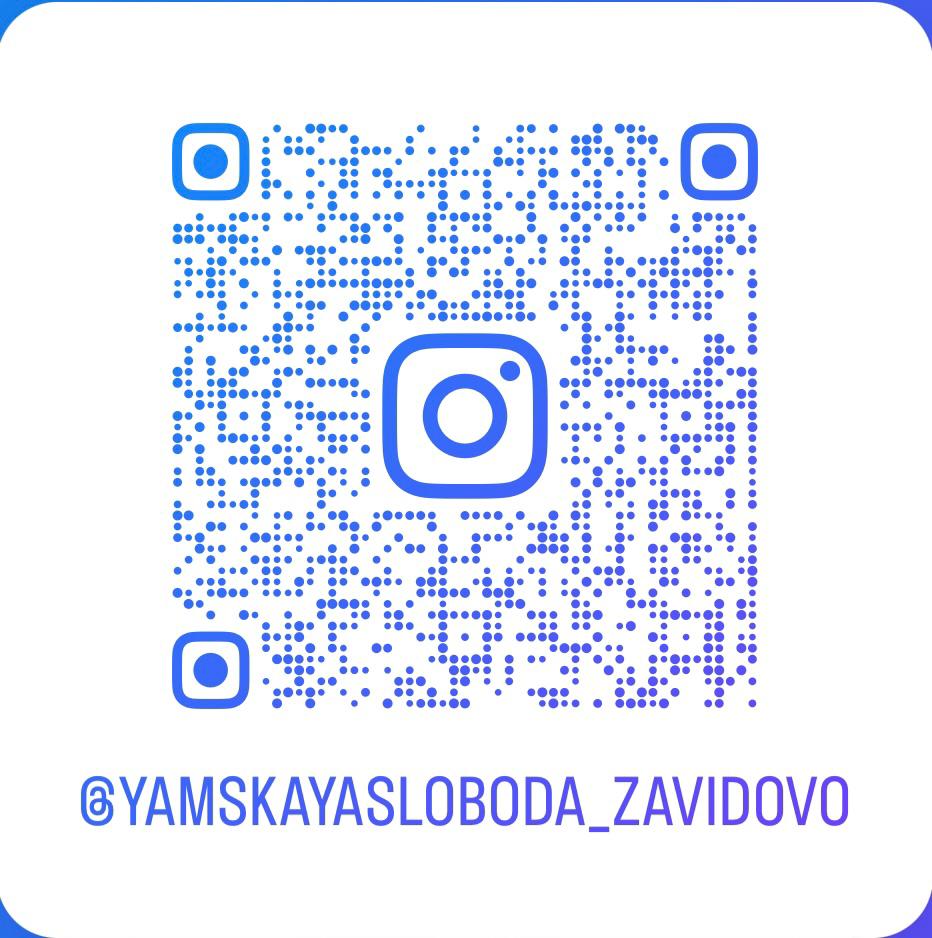 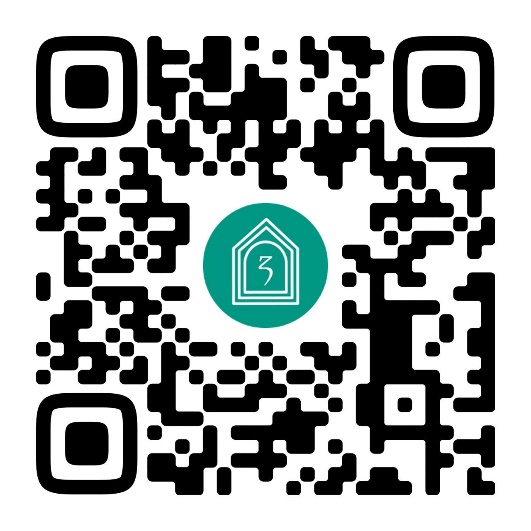 - по почте: manager.yamskayasloboda@gmail.com5. Информация, которую необходимо указать в заявке:- аудио или видеовизитка с конкурсной песней;- ФИО участника или коллектива;- возраст участника или участников коллектива;- название конкурсной песни в формате: оригинальный Исполнитель – название песни;- полный текст песни;- минус или ссылка на минус песни.6. Допустимая тематика песен:- песни военных лет;- песни СВО;- авторская патриотическая песня.7. Окончание приема заявок — 7 мая 2024 года.8. Участники концертной программы 10 мая 2024 года будут определены 7 мая посредством голосования профессионального жюри.9. Не позднее 7 мая все участники концертной программы будут оповещены о прохождении отборочного тура посредством личного звонка от организатора.10. Прошедшие отборочный тур участники готовят финальную песню для совместного исполнения на сцене после награждения в номинациях согласно своей возрастной категории:- дети и коллективы до 18 лет — «Смуглянка»; https://rus.hitmotop.com/song/66885925- взрослые и коллективы от 18 лет — «День Победы». 
Исполнение вместе с бэндом под живые инструменты.11. Награждение участников будет проходить согласно возрастной категории в номинациях, озвученных на самой церемонии награждения.12. Победителям в номинациях выдаются сертификаты от гостиничного комплекса «Ямская слобода», а также призы от партнёров.13. Тайминг концертной программы 10 мая 2024 года:12:00 - 15:00 — Выступление детей и коллективов до 18 лет, а также хедлайнеров мероприятия15:00 - 15:30 — Награждение. Финальная песня выступивших конкурсантов до 18 лет15:00 - 17:00 — Перерыв в концертной программе17:00 - 21:30 — Выступление взрослых и коллективов от 18 лет, а также хедлайнеров мероприятия21:40 - 22:00 — Награждение. Финальная песня выступивших конкурсантов от 18 лет